ПЕРЕЧЕНЬ ИСПОЛЬЗУЕМЫХ ТЕРМИНОВ И СОКРАЩЕНИЙВВЕДЕНИЕОбласть примененияФедеральный регистр медицинских работников (далее – ФРМР, Подсистема) применяется в Министерстве здравоохранения Российской Федерации, а также в органах государственной власти субъектов Российской Федерации и муниципальных образованиях в качестве инструмента для автоматизированных процессов сбора, обработки и анализа данных с целью осуществления информационно-аналитической поддержки принятия решений в сфере здравоохранения. Раздел «Выписки о прохождении аккредитации» является частью ФРМР 
и предназначен для автоматизации процесса выдачи лицу юридически значимого документа о прохождении им аккредитации специалиста.Уровень подготовки пользователяПри работе с разделом «Выписки о прохождении аккредитации» пользователь должен обладать знаниями предметной области, навыками работы с операционной системой Microsoft Windows и веб-браузером, а также ознакомиться с настоящим руководством пользователя.Перечень эксплуатационной документации, с которой необходимо ознакомиться пользователюДля успешной работы с разделом ФРМР «Выписки о прохождении аккредитации» пользователю необходимо ознакомиться с настоящим руководством пользователя.НАЗНАЧЕНИЕ И УСЛОВИЯ ПРИМЕНЕНИЯФункции, для автоматизации которых предназначена ПодсистемаРаздел «Выписки о прохождении аккредитации» предназначен для автоматизации процесса выдачи юридически значимой выписки из ФРМР, подтверждающий факт прохождения аккредитации специалиста.Условия, при соблюдении которых обеспечивается применение ПодсистемыДля обеспечения корректной работы с разделом «Выписки о прохождении аккредитации» необходимо наличие следующих минимальных технических средств:центральный процессор с тактовой частотой не ниже 2 ГГц; количество ядер процессора не менее 2;оперативная память не менее 4 Гб;графическая карта с видеопамятью не менее 512 Мбайт; допускается интегрированная графическая карта аналогичных характеристик;жесткий диск с памятью не менее 300 Гб;сетевая карта с пропускной способностью 100 Мбит/сек;монитор с разрешением не менее 1920х1080;доступ в сеть «Интернет» с пропускной способностью не менее 1 Мбит/сек.ПОДГОТОВКА К РАБОТЕПорядок загрузки данных и программДля начала работы с разделом «Выписки о прохождении аккредитации» на рабочем месте пользователя должен быть настроен постоянный доступ к сети Интернет. Интерфейс пользователя Подсистемы поддерживает следующие веб-браузеры:Google Chrome, версия не ниже 89.Вход в ПодсистемуДля успешного входа в Подсистему необходимо открыть веб-браузер и в адресной строке ввести http:/portalmr.egisz.rosminzdrav.ruНа экране отобразится страница авторизации ИА ЕГИСЗ (Рисунок 1).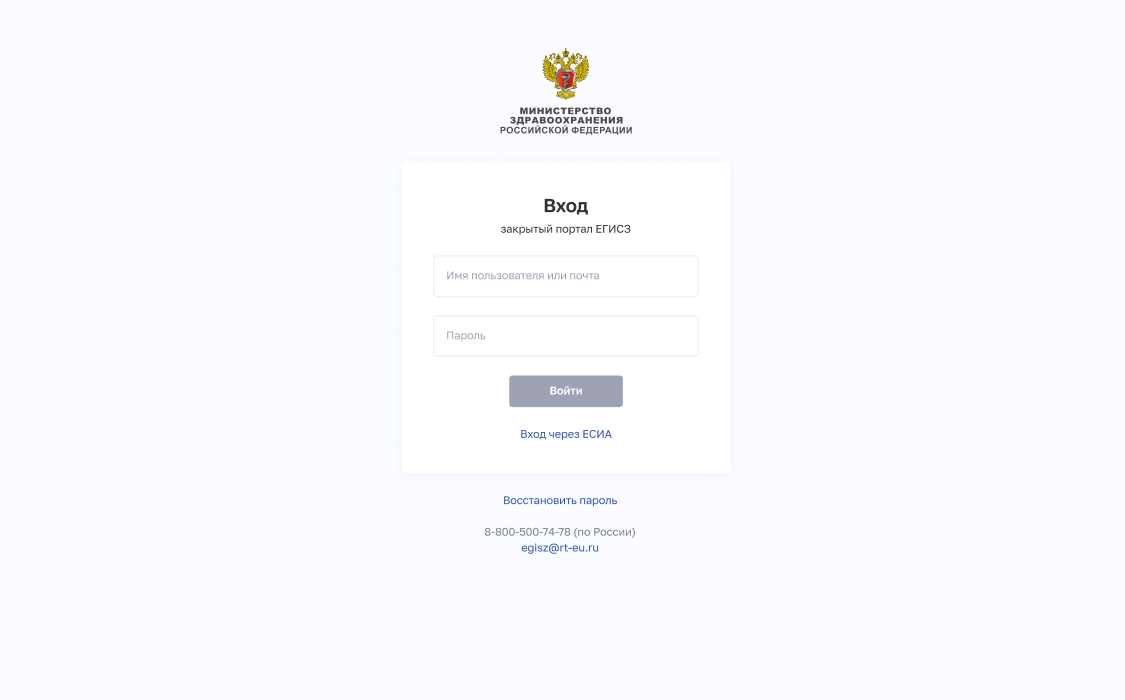 Рисунок 1 – Страница авторизации ИА ЕГИСЗНа странице авторизации ИА ЕГИСЗ необходимо ввести логин (СНИЛС) и пароль пользователя (пароль соответствует паролю, используемому на Едином портале государственных услуг (далее – ЕПГУ) и нажать на кнопку «Войти». Произойдет переход на страницу «Выписки о прохождении аккредитации» (Рисунок 2). 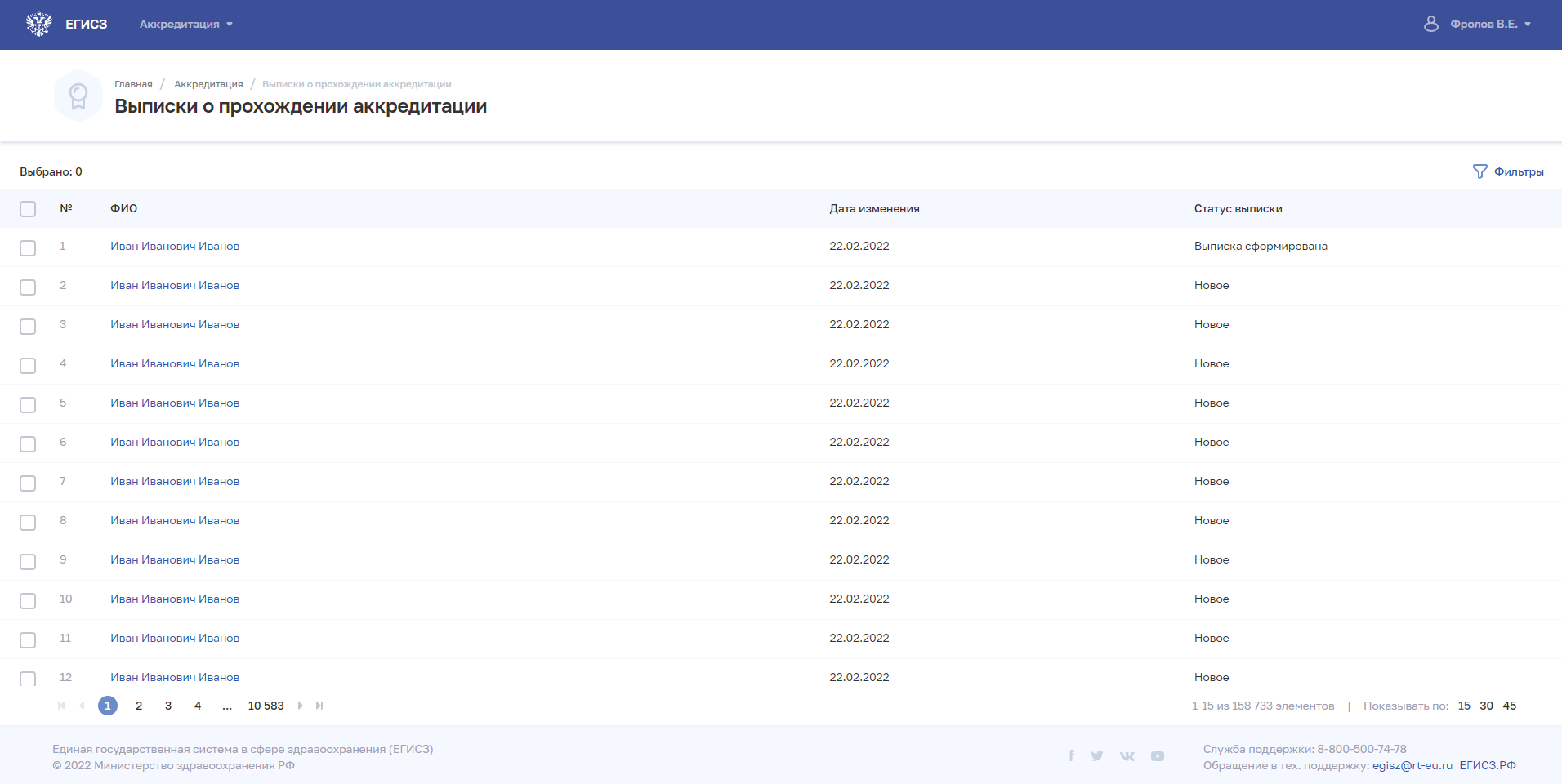 Рисунок 2 – Страница «Выписки о прохождении аккредитации»Выход из ПодсистемыДля корректного выхода из Подсистемы необходимо нажать на кнопку с ФИО пользователя в правом верхнем углу, затем в выпадающем списке выбрать кнопку ; будет осуществлён выход из Подсистемы.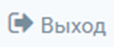 Порядок проверки работоспособности раздел «Выписки о прохождении аккредитации»Программное обеспечение работоспособно, если в результате действий пользователя, изложенных в пункте 4 «Описание операций», не возникло ошибок.Порядок получения доступа к ПодсистемеДоступ к разделу ФРМР «Выписки о прохождении аккредитации» предоставляется сотрудникам МЗ через ИА ЕГИСЗ. Для получения доступа уполномоченному сотруднику необходимо: зарегистрироваться на ЕПГУ по адресу  https://www.gosuslugi.ru/ 
и подтвердить учетную запись до 3-го уровня (Рисунок 3). Инструкция по подтверждению учетной записи на ЕПГУ размещена по адресу
https://www.gosuslugi.ru/help/faq/c-1/1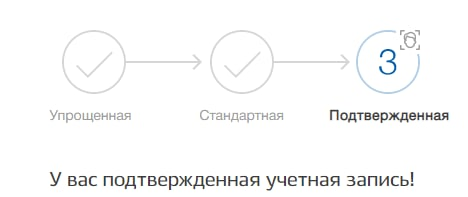 Рисунок 3 – Подтвержденная учетная запись на ЕПГУнаправить в СТП на адрес электронной почты egisz@rt-eu.ru или с помощью Портала Центра поддержки систем ЕГИСЗ РФ https://support.egisz.rosminzdrav.ru/ заявку 
на предоставление доступа в формате .doc/.docx и ее сканированную копию в формате .pdf/.jpg с подписью уполномоченного лица и печатью организации. Оттиск печати необходимо ставить так, чтобы была четко видна подпись уполномоченного лица и вся информация на оттиске печати. В случае, если заявка подписана лицом на основании доверенности, проставление оттиска печати является необязательным; сканированная копия доверенности направляется вместе с заявкой. Форма заявки приведена в приложении (Приложение А). Все поля заявки подлежат обязательному заполнению. В случае предоставления доступа одновременно нескольким сотрудникам МЗ в табличную часть заявки добавляются строки (1 пользователь = 1 строка табличной формы заявки). Письмо об исполнении заявки направляется СТП на адрес электронной почты, с которого была отправлена заявка.Порядок прекращения доступа к ПодсистемеДля прекращения доступа к разделу ФРМР «Выписки о прохождении аккредитации» необходимо направить в СТП на адрес электронной почты egisz@rt-eu.ru или с помощью Портала Центра поддержки систем ЕГИСЗ РФ https://support.egisz.rosminzdrav.ru/ заявку 
на отзыв доступа в формате .doc/.docx и ее сканированную копию в формате .pdf/.jpg 
с подписью уполномоченного лица и печатью организации. Оттиск печати необходимо ставить так, чтобы была четко видна подпись уполномоченного лица и вся информация 
на оттиске печати. В случае, если заявка подписана лицом на основании доверенности, проставление оттиска печати является необязательным; сканированная копия доверенности направляется вместе с заявкой. Форма заявки на отзыв доступа приведена в приложении (Приложение Б). Все поля заявки подлежат обязательному заполнению. В случае отзыва доступа одновременно 
у нескольких сотрудников МЗ в табличную часть заявки добавляются строки 
(1 пользователь = 1 строка табличной формы заявки). Письмо об исполнении заявки направляется СТП на адрес электронной почты, с которого была отправлена заявка.ОПИСАНИЕ ОПЕРАЦИЙРабота с разделом «Выписки о прохождении аккредитации»Просмотр выписок о прохождении аккредитации специалистаСтраница «Выписки о прохождении аккредитации» содержит элементы (Рисунок 4): «Фильтры»;Статус выписки;Таблица списка выписок о прохождении аккредитации. Содержит столбцы:Порядковый №;ФИО;Дата изменения;Статус выписки;Кнопки управления выписками о прохождении аккредитации: — выделение записи;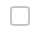  — подписание выписки;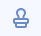  — отказ в подписании.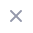 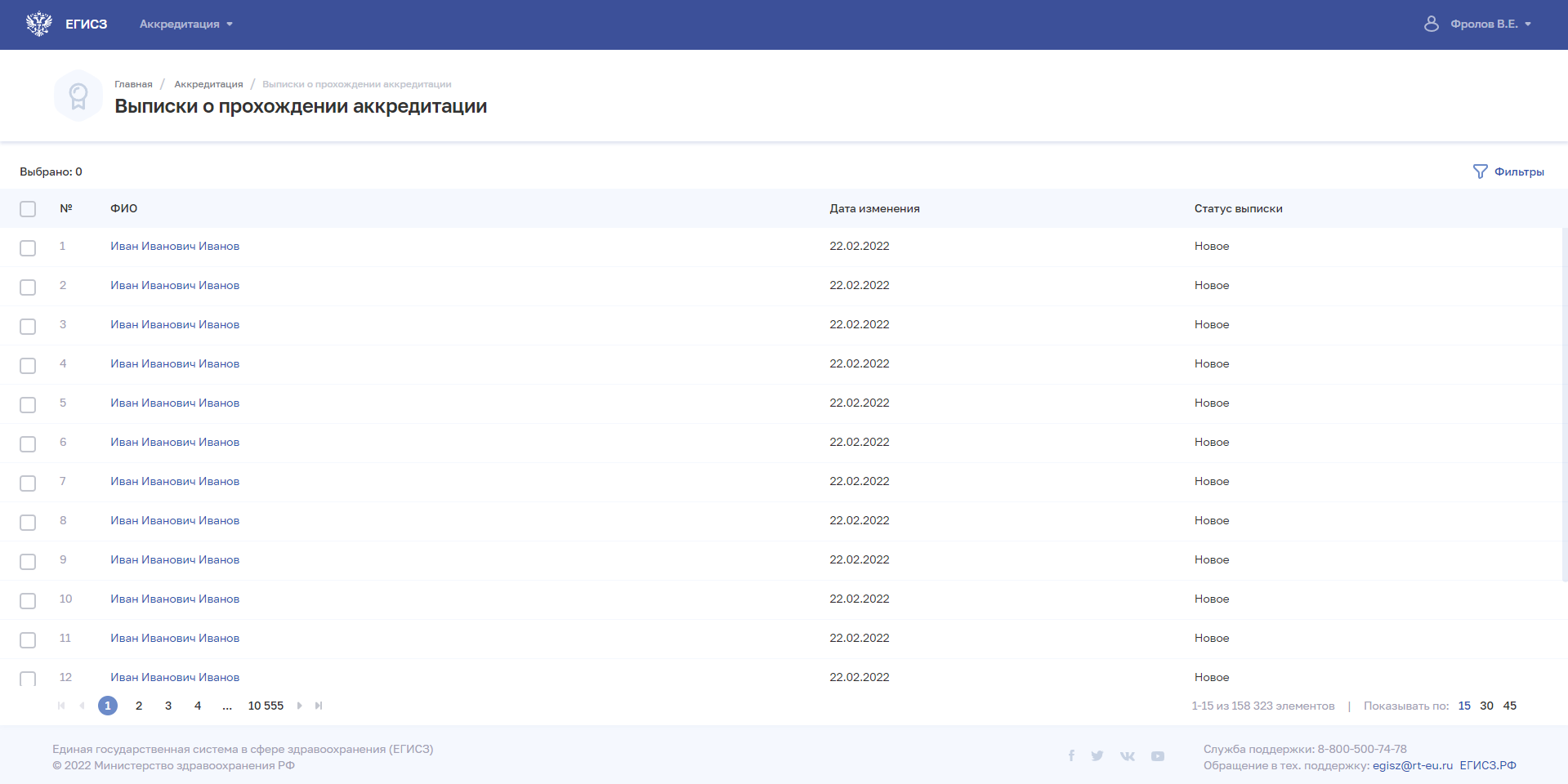 Рисунок 4 – Страница «Выписки о прохождении аккредитации»Фильтрация выписок о прохождении аккредитации специалистаДля фильтрации списка необходимо в открывшемся списке установить флажки («галочки») напротив статусов, которые необходимо отобразить.Данные в таблице обновятся в соответствии с выбранными статусами (Рисунок 5).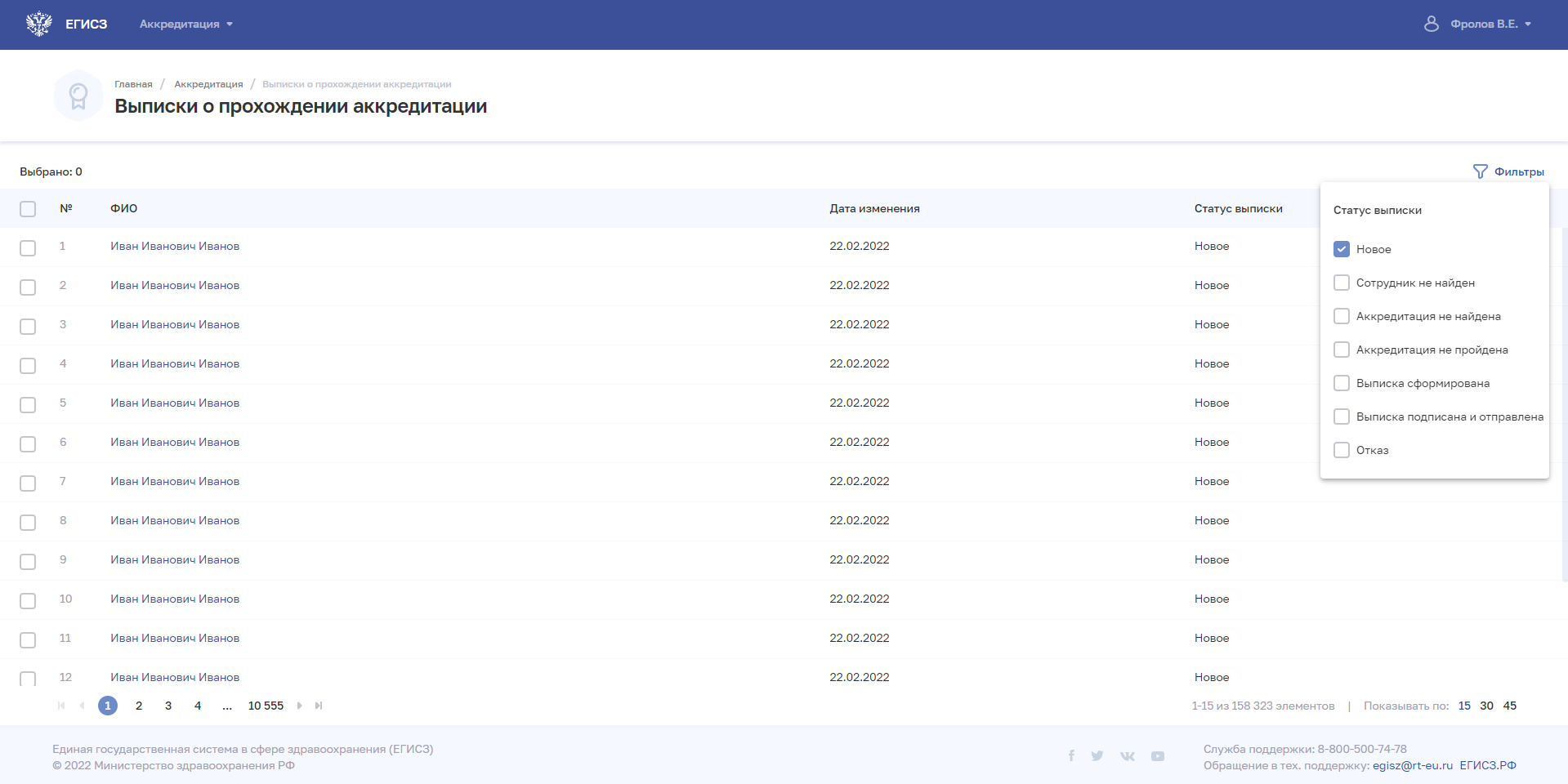 Рисунок 5 – Фильтрация спискаПодписание выписок о прохождении аккредитации специалистаДля подписания выписки о прохождении аккредитации специалиста следует: Выбрать одну или отметить несколько выписок в таблице; Нажать кнопку ;Выбрать сертификат для подписания в окне «Подписание выписки»;Нажать кнопку «Подписать и отправить» (Рисунок 6). Выбранные выписки будут подписаны и переведены в статус «Выписка подписана 
и отправлена».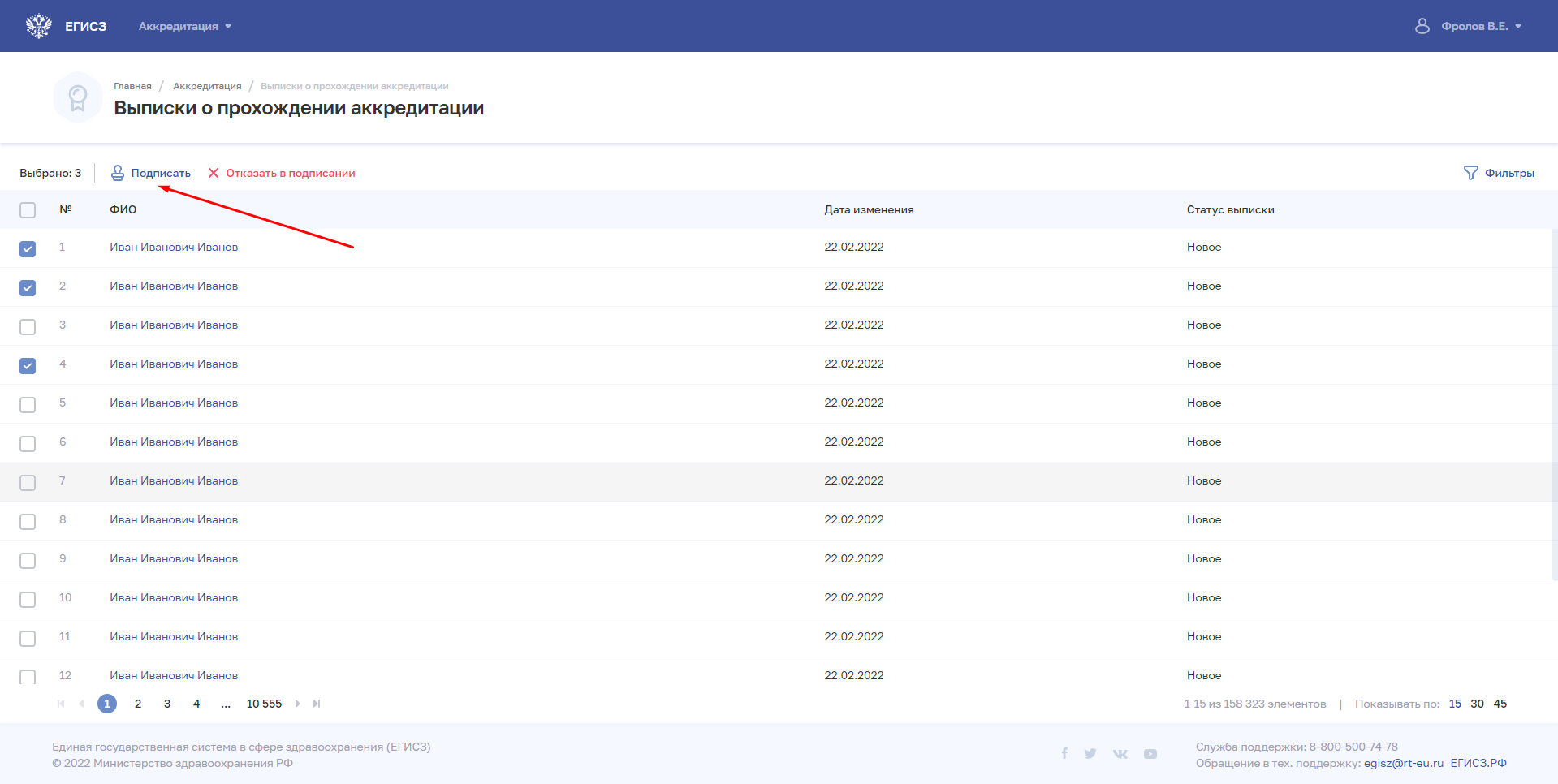 Рисунок 6 – Подписание выписок о прохождении аккредитации специалиста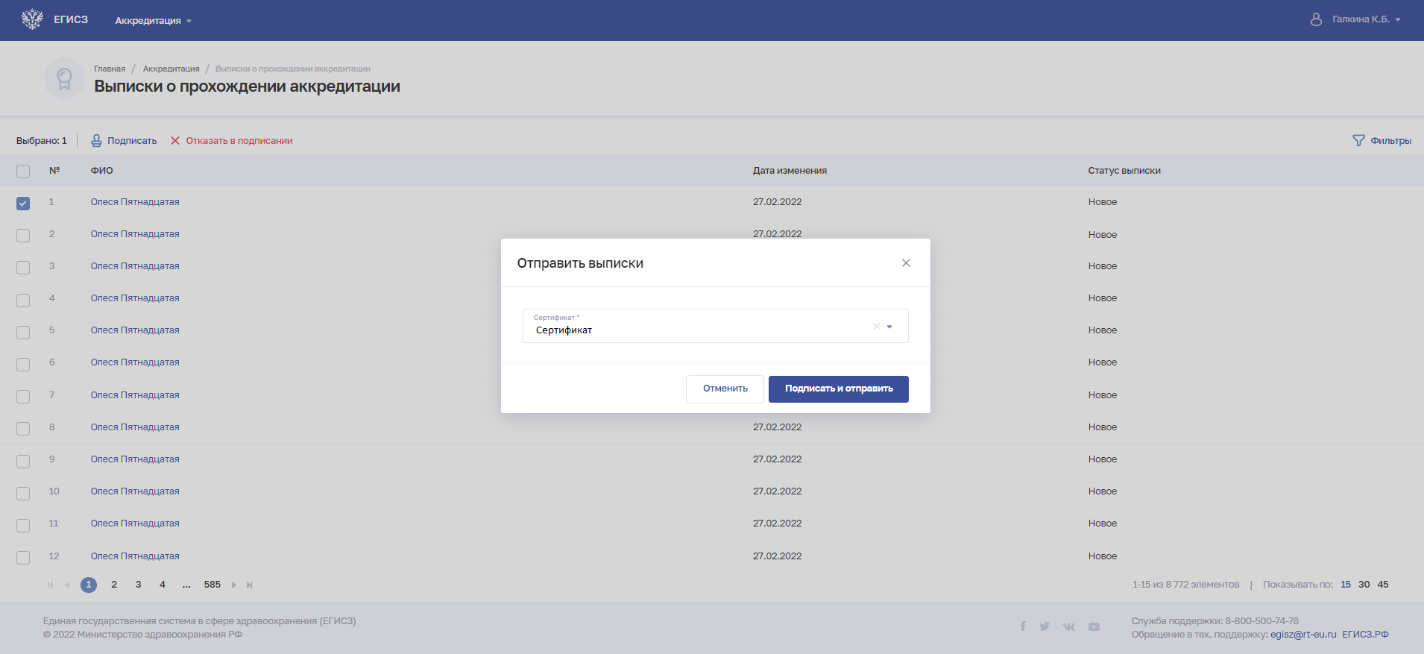 Рисунок 7 – Выбор сертификата
ЗАЯВКА НА ПРЕДОСТАВЛЕНИЕ ДОСТУПА К РАЗДЕЛУ ФЕДЕРАЛЬНОГО РЕГИСТРА МЕДИЦИНСКИХ РАБОТНИКОВ «ВЫПИСКИ О ПРОХОЖДЕНИИ АККРЕДИТАЦИИ»Прошу предоставить пользователю(-ям) права роли «Работник МЗ (Кадровый департамент)» в промышленной версии Федерального регистра медицинских работников ЕГИСЗ. Сведения о пользователе(-ях) приведены в таблице.Таблица 1 – Сведения о пользователе(-ях){Наименование должности уполномоченного лица}	______________/{И.О. Фамилия}/ МП
ЗАЯВКА НА ПРЕКРАЩЕНИЕ ДОСТУПА К РАЗДЕЛУ ФЕДЕРАЛЬНОГО РЕГИСТРА МЕДИЦИНСКИХ РАБОТНИКОВ «ВЫПИСКИ О ПРОХОЖДЕНИИ АККРЕДИТАЦИИ»Прошу отозвать доступ у пользователя(-лей) в промышленной версии Федерального регистра медицинских работников ЕГИСЗ. Сведения о пользователе(-ях) приведены в таблице.Таблица 2 – Сведения о пользователе(-ях){Наименование должности уполномоченного лица}	______________/{И.О. Фамилия}/ МПИстория изменений документа Сокращение/ТерминНаименование/ОпределениеЕГИСЗЕдиная государственная информационная система в сфере здравоохраненияЕПГУЕдиный портал государственных и муниципальных услугИА ЕГИСЗЕдиная система идентификации, аутентификации и авторизации пользователей Единой государственной информационной системы в сфере здравоохраненияМЗМинистерство здравоохранения Российской ФедерацииРФРоссийская ФедерацияСНИЛССтраховой номер индивидуального лицевого счётаСТПСлужба технической поддержки Единой государственной информационной системы в сфере здравоохраненияФИОФамилия, имя, отчествоФРМР, ПодсистемаПодсистема «Федеральный регистр медицинских работников» Единой государственной информационной системы в сфере здравоохранения№ п/пСНИЛС ФамилияИмяОтчествоАдрес электронной почты Наименование роли, которую необходимо присвоить1.Работник МЗ 
(Кадровый департамент)№ п/пСНИЛС ФамилияИмяОтчествоАдрес электронной почты Наименование роли, которую необходимо отозвать1.Работник МЗ 
(Кадровый департамент)Дата измененияМесто измененияОписание изменения